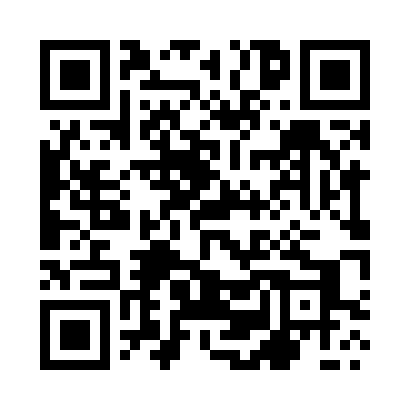 Prayer times for Przytyk, PolandWed 1 May 2024 - Fri 31 May 2024High Latitude Method: Angle Based RulePrayer Calculation Method: Muslim World LeagueAsar Calculation Method: HanafiPrayer times provided by https://www.salahtimes.comDateDayFajrSunriseDhuhrAsrMaghribIsha1Wed2:385:0812:335:418:0010:192Thu2:355:0612:335:428:0210:223Fri2:315:0412:335:438:0310:254Sat2:275:0212:335:448:0510:285Sun2:245:0012:335:458:0710:316Mon2:204:5912:335:458:0810:357Tue2:194:5712:335:468:1010:388Wed2:184:5512:335:478:1110:409Thu2:174:5412:335:488:1310:4010Fri2:174:5212:335:498:1510:4111Sat2:164:5012:335:508:1610:4212Sun2:154:4912:335:518:1810:4213Mon2:154:4712:335:528:1910:4314Tue2:144:4612:335:538:2110:4415Wed2:144:4412:335:548:2210:4416Thu2:134:4312:335:558:2410:4517Fri2:124:4112:335:568:2510:4618Sat2:124:4012:335:568:2710:4619Sun2:114:3912:335:578:2810:4720Mon2:114:3712:335:588:2910:4821Tue2:104:3612:335:598:3110:4822Wed2:104:3512:336:008:3210:4923Thu2:104:3412:336:008:3310:4924Fri2:094:3212:336:018:3510:5025Sat2:094:3112:336:028:3610:5126Sun2:084:3012:336:038:3710:5127Mon2:084:2912:346:048:3910:5228Tue2:084:2812:346:048:4010:5329Wed2:074:2712:346:058:4110:5330Thu2:074:2612:346:068:4210:5431Fri2:074:2612:346:068:4310:54